TEAM 3044: OxBE4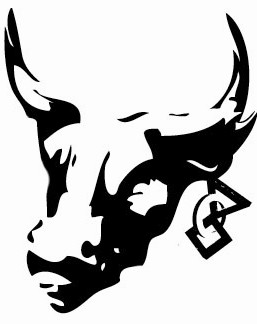 BALLSTON SPA HS ROBOTICS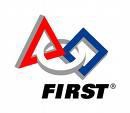 www.team3044.com	www.firstinspires.orgSPONSORSHIP FORMSponsorship LevelWe would like to sponsor Team 3044: OxBE4 at the following level:Method of PaymentOur check is enclosed in the amount of $ 	Please make checks payable to:The Ballston Spa Partnership for Innovation in Education Fund, a component fund of the Community Foundation for the Greater Capital Region.Send to: Stuart WilliamsBallston Spa Central School District	, Office of District Advancement70 Malta Avenue Ballston Spa, NY 12020We are making an online donation via the link https://www.cfgcr.org/ballstonspapartnership.phpContact InformationBusiness Name		 Name of ContactAddress							 City 				State 	 Zip				 Email 								 Phone								 For additional information, please contact:Diane Irwin at dirwin@bscsd.org or by phone at (518) 884-7150, Ext. 2317Platinum$1,000Silver$  250Titanium$  750Bronze   $	100Gold $  500